Madison County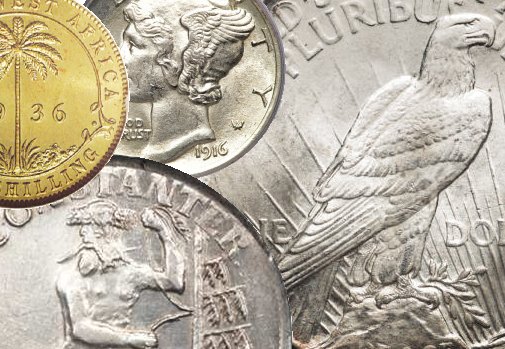  Coin Club of Huntsville, Alabama  Index of Articles	As of March  2024TitleAuthorIssueThe George V Shilling of FijiHarold FearsJanuary 2018Austrian Two Schillings Commemoratives Part 1: Franz SchubertHarold FearsJanuary 201863rd Fun Show ReporRichard JozefiakJanuary 2018Best Secured Coin ShowsRichard JozefiakJanuary 2018Finding a Rare Coin at the FUN ShowBob Jaques January 2018Austrian Two Schilling Commemoratives Part 2: Theodor BillrothHarold FearsFebruary 2018The Half That Wasn't to BeDoug GlandonFebruary 201863rd Annual FUN Show January 4-7, 2018Tony SwicerFebruary 2018Georgia Numismatic Association 54th Anniversary Coin & Currency ShowRichard JozefiakFebruary 2018The Confederate Catholic Rebel CrownAllan DavissonFebruary 2018Austrian Two Schilling Commemoratives Part 3: VogelwiedeHarold FearsMarch 2018Rare North Korean Note Found at Gun ShowBob Jaques March 2018 Austrian Two Schilling Commemoratives Part 4: MozartHarold FearsApril 2018 Civil War Money Exhibit During April as Part of National Coin WeekRichard JozefiakApril 2018  Austrian Two Schilling Commemoratives Part 5: HaydenHarold FearsMay 2018How I Became a Coin Collector!Bob JaquesMay 2018Austrian Two Schilling Commemoratives Part 6: Death of SeipelHarold FearsJuly 2018Remembering Neil CockerManyJuly 2018Attending the ANA Summer Seminar is Exciting for a NumismatistRichard JozefiakJuly 2018Chinese Zodiac, Part OneStanley BenedictJuly 2018Austrian Two Schilling Commemoratives Part 7: Death of DollfussHarold FearsAugust 2018 George VI Coins of Malaya Complete Set Stanley BenedictAugust 2018 Madison County Coin Club Newsletter Wins 2nd Place in 2018 ANA Publication ContestRichard Jozefiak August 2018Chinese Zodiac, Part TwoStanley Benedict August 2018Austrian Two Schilling Commemoratives Part 8: Dr. LuegerHarold FearsSeptember 2018Chinese Zodiac, Part ThreeStanley BenedictSeptember 2018“STRAKER AND SONS” RARE CONFEDERATE NOTESBob JaquesOctober 2018Austrian Two Schilling Commemoratives Part 9: Death of Eugene of SavoyHarold FearsOctober 2018Chinese Zodiac, Part FourStanley BenedictOctober 2018Certifying Your CollectionDoug GlandonNovember 2018Historic Medal Found At Military ShowBob JaquesNovember 2018The Ancient Explanation of 12 Hours of Day and NightStanley BenedictNovember 2018Austrian Two Schilling Commemoratives Part 10: 200th Anniversary of the Completion Of St. Charles Church Harold FearsNovember 2018TitleAuthorIssueThe Commemorative Coins of the Weimar Republic: Part 1 – the 1000th Anniversary of RhinelandHarold FearsJanuary 2019The Commemorative Coins of the Weimar Republic: Part 2 – the 700th Anniversary of Lubeck as a Free Imperial CityHarold FearsFebruary 2019 Our Visit to JamaicaDaryl & Sandra GahmFebruary 2019An Early Guernsey BanknoteHarold FearsFebruary 2019How the Allies Changed German WW II Coins Bob Jaques February 2019The Commemorative Coins of the Weimar Republic: Part 3 – the 100th Anniversary of Founding of BremerhavenHarold FearsMarch 20192019 ANA Election Candidates and InformationRichard JozefiakMarch 2019 The Commemorative Coins of the Weimar Republic: Part 4 – the 1000th Anniversary of Founding of NordhausenHarold FearsApril 2019I Drove My Car to Paris  Daryl GahmApril 2019 Special for Club Members at April 23 Meeting!Harold FearsApril 2019 The Commemorative Coins of the Weimar Republic: Part 5 – the 450th Anniversary of Founding of the University of TubingenHarold FearsMay 2019Coin from Lundy Rekindled Childhood MemoriesBob JaquesMay 2019  A Coin’s LegacyDoug GlandonMay 2019  My Visit to a Coin Shop in Bowling Green, KYDaryl GahmMay 2019  The Commemorative Coins of the Weimar Republic: Part 6 – the 400th Anniversary of Founding of Philipps UniversityHarold FearsJuly 2019Apollo 11 Insignia on Reverse of Two US CoinsBob Jaques July 2019Tornado in Branson, Missouri Daryl Gahm July 2019My Visit to the U. S. Mint Gift Shop in DenverHarold Fears  July 2019The Commemorative Coins of the Weimar Republic: Part 7 – the 400th Anniversary of Death of Albrecht DürerHarold FearsAugust 2019A Brief History of the Ocean County Coin ClubWilliam SmithAugust 2019 Birds in NumismaticsWilliam SmithAugust 2019I Was Lost, But Now I’m FoundDoug GlandonAugust 2019Barber Quarters: An Old Man’s New ApproachLeonard RizzoAugust 2019Madison County Coin Club Newsletter Wins 2nd Place in the 2019 ANA Publication ContesRichard JozefiakAugust 2019The Commemorative Coins of the Weimar Republic: Part 8 – the 900th Anniversary Founding of NaumburgHarold FearsSeptember 2019Yes! I Found OneBob JaquesSeptember 2019Why We Need Local Coin ClubsWilliam SmithSeptember 2019A Basic Guide to Creating a Coin ExhibitWilliam SmithSeptember 2019The Commemorative Coins of the Weimar Republic: Part 9 – the 1000th Anniversary Founding of DinkelsbuhlHarold FearsOctober 2019A Special Donation from Bob and Gail FutoranDoug GlandonOctober 2019A Special Donation from Katharine GarstkaDoug GlandonOctober 2019Building a Numismatic LibraryWilliam SmithOctober 2019My First CoinWilliam SmithOctober 2019The Commemorative Coins of the Weimar Republic: Part 10 – the 200th Anniversary Birth of LessingHarold FearsNovember 2019 TitleAuthorIssueThe Commemorative Coins of the Weimar Republic: Part 11 – the 1000th Anniversary of MeissenHarold FearsJanuary 2020Hunt for W’sBrandon Schroeder January 2020The Commemorative Coins of the Weimar Republic: Part 12 – WALDECK/PRUSSIA UNIONHarold FearsFebruary 2020The Three Mark Commemorative Coins of the Weimar Republic: Part 13 – the 10th Anniversary of the Weimar ConstitutionHarold FearsMarch 2020American Numismatic Association (ANA) National Money ShowDoug Glandon March 2020 The Commemorative Coins of the Weimar Republic: Part 14 – Graf ZeppelinHarold FearsApril 2020Passing of Long Time MCCC Member Vedery Roberson, JrRichard JozefiakApril 2020 The Commemorative Coins of the Weimar Republic: Part 15 – the 700th Anniversary Death of VogelweideHarold FearsMay 2020An Introduction to the Guernsey DoubleHarold FearsMay 2020 Historic New Orleans Mint VisitedBob JaquesJune 2020The Commemorative Coins of the Weimar Republic: Part 16 – Evacuation of the RhinelandHarold FearsJune 2020The Commemorative Coins of the Weimar Republic: Part 17 – Rebuilding of MagdeburgHarold FearsAugust 2020 An Open Letter to MembersDoug GlandonAugust 2020  The Commemorative Coins of the Weimar Republic: Part 18 – Death of Baron Vom SteinHarold FearsSeptember 2020 The Commemorative Coins of the Weimar Republic: Part 19 – Death of GoetheHarold FearsOctober 2020A New Young Numismatist VisitsRichard JozefiakOctober 2020Barber Variety Discoveries Jeff MendenhallOctober 2020The manila Mint Centennial 1920-2020 Bob JaquesNovember 2020The Wandering Mintmark 1893 O QuarterJeff MendenhallNovember 2020The Farmers & Merchants National Bank of Huntsville, Alabama, 1892-1905David HollanderNovember 2020TitleAuthorIssueNorway's CommemorativeIndependence CoinsHarold FearsJanuary 2021Celebrating 20 Years of the Madison County Coin Club (Part 1)Richard JozefiakJanuary 2021The Henderson National Bank of Huntsville, Alabama, 1907-1935David HollanderJanuary 2021Ghana's First Anniversary of Independence CommemorativeHarold FearsFebruary 2021Celebrating 20 Years of the Madison County Coin Club (Part 2)A Numismatic Angel Helps the Club Start and GrowRichard JozefiakFebruary 2021Looking Back to 1940 Coin Buyers GuideBob JaquesFebruary 2021B. Lask, Huntsville, Alabama, 1862David HollanderFebruary 2021The Story Behind the MCCC 5th Anniversary CoverBob JaquesMarch 2021Aaron's Corny Coin CrosswordAaron WalesMarch 2021The 1928 Dollar BillHarold FearsMarch 20211895 S Quarter- The Sliding MintmarkJeff MendenhallMarch 2021Sweden's 1897 Two Kroner Commemorative King Oskar II's Silver Jubilee of ReignHarold FearsMarch 2021My First Coin ShowAaron WalesApril  2021The Club's 20th Anniversary MedalMike CampbellApril  2021Undiscovered 1893 O Quarter Repunched MintmarkJeff MendenhallApril  2021My Favorite PCGS SlabRichard JozefiakApril  2021Celebrating 20 Years of the Madison County Coin Club (Part 3)The First Meeting & MCCC NewsletterRichard JozefiakApril  2021The Guernsey 1805 Five ShillingsHarold FearsMay 2021Celebrating 20 Years of the Madison County Coin Club (Part 4)The Passing of Long Time MCCC Member- Robert (Bob) JaquesRichard JozefiakMay 2021How I Became a Coin Collector!Bob JaquesMay 2021Bargain Bin or Treasure Chest?Part I of IV: Like a Moth to the Flame Or Is He Bona Fide?Wayne KogerMay 2021The 1879 J. Henry Numismatist TokenHarold FearsJune 2021Aaron’s Non-Cents Word ScrambleAaron WalesJune 2021Celebrating 20 Years of the Madison County Coin Club (Part 5)Guest Speakers Over the YearsRichard JozefiakJune 2021Alfa Romeo and the Silver Testone of the Duchy of MilanHarold FearsJune 2021The Channel Islands Copper Tokensof the Nineteenth Century Part 1: An Introduction and the Half PennyHarold FearsJuly 2021Bargain Bin or Treasure Chest? Part II of IV: What is a Hoard, Anyhow?Wayne KogerJuly 2021Celebrating 20 Years of the Madison County Coin Club (Part 6) Club Collectable Items Over the YearsRichard JozefiakJuly 2021The Channel Islands Copper Tokensof the Nineteenth Century Part 2: The Prince of Wales /Jersey, Guernsey, and Alderney PennyHarold FearsAugust 2021The Coinage of the United States of the Ionian IslandsHarold FearsAugust 2021Bargain Bin or Treasure Chest? Part III of IV: What About That Other Bin, uh, Treasure Chest? Or Drawing Lines in the SandWayne KogerAugust 2021Celebrating 20 Years of the Madison County Coin Club (Part 7) Awards Club Has ReceivedRichard JozefiakAugust 2021Club Member Receives ANA Presidential AwardHarold FearsSeptember 2021The Channel Islands Copper Tokensof the Nineteenth Century Part 3: The Druid / Jersey, Guernsey and Alderney PennyHarold FearsSeptember 2021My 10th Birthday and the Coin CacheAaron WalesSeptember 2021The 1928 Bhutan Half-RupeeHarold FearsSeptember 2021Celebrating 20 Years of the Madison County Coin Club (Part 8) Club OfficersRichard JozefiakSeptember 2021Bargain Bin or Treasure Chest? Part IV of IV: What’s in a Bargain Bin for You?Wayne KogerSeptember 2021The Channel Islands Copper Tokens of the Nineteenth Century Part 4: The Jersey, Guernsey and Alderney Penny Harold FearsOctober 2021The Ecuadorian 8 Escudos or the Moby Dick CoinHarold FearsOctober 2021Counterfeit Barber DimesDoug GlandonOctober 2021Celebrating 20 Years of the Madison County Coin Club (Part 9)-Club Meeting Schedule ListRichard JozefiakOctober 2021The Guernsey 1874 Eight DoublesHarold FearsNovember 2021Celebrating 20 Years of theMadison County Coin Club (Part 10)-“20 Year Anniversary History of The Madison County CoinClub (2001-2021)”Richard JozefiakNovember 2021TitleAuthorIssueThe Jersey Model Four ShillingHarold FearsJanuary 2022MCCC Represented at 67th FUN ShowIn Orlando, FL Richard JozefiakJanuary 2022Numismatic ArtAaron WalesFebruary 2022Jersey’s First Two Pound Bi-Metallic CoinHarold FearsFebruary 2022Changes to Elongated Coin Collecting At Universal Orlando ResortRichard JozefiakFebruary 2022Jersey £1 Coin Series “Shipbuilding in Jersey in the 19th Century” Harold FearsMarch 2022Gracious Gift from the Jaques FamilyDoug GlandonMarch 2022Jersey £1 Coin Series “The Percy Douglas” Harold FearsApril 2022Jersey £1 Coin Series “Hebe” Harold FearsMay 2022Cuba’s Barber Dime Harold FearsMay 2022Ode To CoinsAaron WalesJune 2022Jersey £1 Coin Ship Series“Gemini” Harold FearsJune 2022My 1953 New Zealand Proof SetHarold FearsJune 2022Charles Eugene Cataldo, JrHarold FearsJune 2022Jersey £1 Coin Ship Series “Century”Harold FearsJuly 2022Queen Elizabeth II ShillingsHarold FearsJuly 2022Your Story and “The Story”Kurt KelleyAugust 2022  The Great Barrier ReefAaron WalesAugust 2022  The 1902 British PennyHarold FearsAugust 2022  Queen Elizabeth II ShillingsHarold FearsAugust 2022  Kurt Bellman Receives Major ANA AwardRichard JozefiakSeptember 2022The Jersey 2004 £1 Commemorative BanknoteHarold FearsSeptember 2022Ben Crow Receives ANA Educational AwardHarold FearsSeptember 2022Collecting the 1864 Guernsey Eight DoublesHarold Fears October 2022Club LibraryWayne Koger  October 2022The Fiji Five Dollar BillAaron WalesNovember 2022The 1887 Queen Victoria Golden Jubilee MedalHarold FearsNovember 2022TitleAuthorIssueCoins Minted by the U.S.                                  for the Netherlands East IndiesHarold FearsJanuary 2023My Visit to Briscoe Western Art MuseumAnn FulmerFebruary 2023King Edward VII Coins of British IndiaHarold FearsFebruary 2023Old Newfoundland Coin Found in AlabamaAaron WalesMarch 2023Jewel of the NileMonica CouchMarch 2023Alabama Sesquicentennial Medals	Harold FearsMarch 2023Coin Club Medal Wins ANA Award	Richard JozefiakApril 2023Pieces of Eight	Ann FulmerApril 2023All That Glitters is Not GoldAaron Wales and Monica CouchApril 2023British Conder TokensTodd HuttoApril 2023Die Clashing on a Guernsey                         1889 4 Doubles Coin	Harold FearsApril 2023Where did the Phrase “a pretty penny” Come From?Monica CouchMay 2023Pennies from HeavenAaron WalesMay 2023A New Die Variety of the Guernsey               1885 Eight DoublesHarold FearsMay 2023A Trip to the Money Museum Colorado SpringsDavid WalesMay 2023MCCC is Host Coin Club at HUNTSPEX 2023	Richard JozefiakJune 2023Three Cent SilverDoug GlandonJune 2023What Could Possibly Go Wrong (a look at US error coins)Todd HuttoJune 2023In Search of a King Charles CoinAnn FulmerJune 2023Not Paul Revere	Monica CouchJune 2023Recipe For Silver Dollar PancakesAaron WalesJune 2023Three Coins in the FountainMonica CouchJuly 2023Die Varieties of the Jersey 1909                       1/24 of a ShillingHarold FearsJuly 2023Mint Chocolate ChipAaron WalesJuly 2023Jersey “Retrospective Patterns”Harold FearsJuly 2023Barber Half Dollar LegacyDoug GlandonAugust 2023Remembering the 40th Anniversary of the Queen’s CoronationHarold FearsAugust 2023Encased Coins	Randy PartinSeptember 2023MCCC Wins ANA Third Place Publication AwardRichard JozefiakSeptember 2023A Penny for your ThoughtsMonica CouchSeptember 2023My 1969 Jamaican Proof SetHarold FearsSeptember 2023The 2024 Madison County Coin Club Medal Harold FearsOctober 2023Buried TreasureAaron Wales & Monica CouchOctober 2023A Short Note on the Mintages of the Two Cent Piece Harold FearsOctober 2023The Correct Mintages for Several Cayman       Islands Commemoratives 	Harold FearsOctober 2023German Rupees in Africa Part 1: 1890-1902Harold FearsNovember 2023United Kingdom’s New Circulation CoinageHarold FearsNovember 2023Venable’s Hotel, Huntsville, Alabama, 1862David HollanderNovember 2023TitleAuthorIssueMy Lucky #1 Dime, An InspirationHarold FearsJanuary 2024Common CentsAaron WalesJanuary 2024World’s First Silver Coin Designed by AIHarold FearsJanuary 2024Attending the First International Money ExpoRichard JozefiakJanuary 2024German Rupees in Africa Part 2Harold FearsJanuary 2024Misconceptions about Coin CollectingTony SwicerJanuary 2024Finding Rolling Machines in a Surprising Place in London, EnglandRichard JozefiakFebruary 2024Coins of the Italian Kingdom of the Colony EritreaHarold FearsFebruary 2024Finding Rolling Machines in a Surprising Place in London, EnglandRichard JozefiakFebruary 2024Collector ThoughtsKurt KelleyMarch 2024The Coins of Italian SomalilandHarold FearsMarch 2024The Club’s 2024 MedalHarold FearsMarch 2024Is There a Proper Way to Collect CoinsKurt KelleyApril 2024My 1853 Type SetDoug GlandonApril 2024Some Rare Notes from the State of AlabamaDavid HollanderApril 2024Have a Goldfish!Randy PartinApril 2024The British Royal Mint Llantrisant, Wales Todd HuttoApril 2024Kutch 1936 5 Kori CoinsHarold FearsApril 2024Buyer BewareTony SwicerApril 2024